ที่ ......./…….							      ……………….(ชื่อหน่วยงาน)..............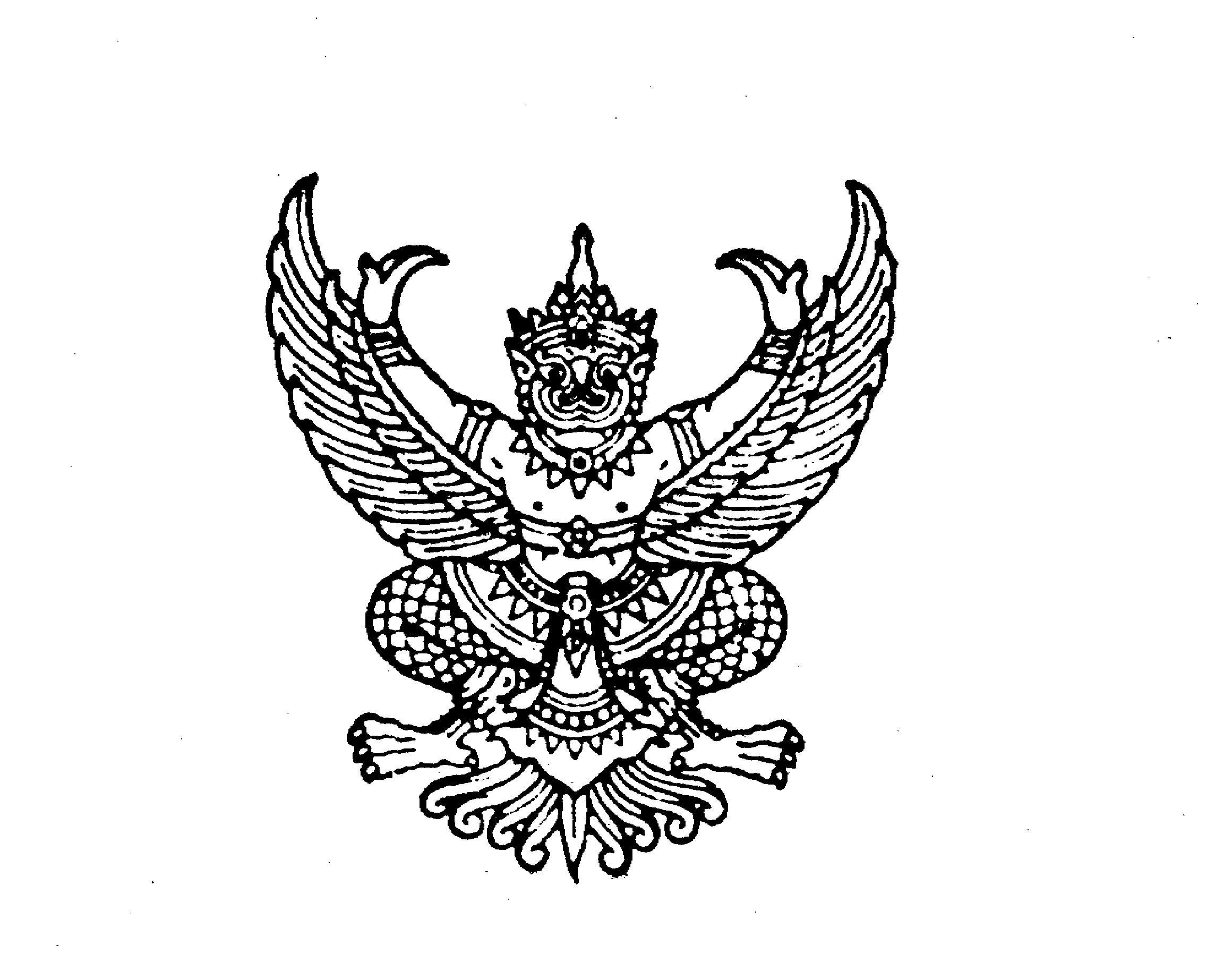 								      ..................(ที่อยู่หน่วยงาน)............								      ..................(เบอร์โทรศัพท์).............						วันที่..........เดือน...............พ.ศ...........เรื่อง  ขอเข้าตรวจดูข้อมูลข่าวสารส่วนบุคคลเรียน  ผู้บังคับการกองทะเบียนประวัติอาชญากรด้วย.........................…………….(ชื่อหน่วยงาน).................................... มีความประสงค์ขอให้ กองทะเบียนประวัติอาชญากร สำนักงานตำรวจแห่งชาติดำเนินการเข้าตรวจดูข้อมูลข่าวสารส่วนบุคคล โดยการพิมพ์ลายนิ้วมือแก่.................(ชื่อเต็ม เป็นภาษาอังกฤษ ใช้ตัวพิมพ์ใหญ่)...................สัญชาติ....................เชื้อชาติ...................................หนังสือเดินทางประเทศ..........................เลขที่หนังสือเดินทาง.............................................เพื่อนำมาประกอบการเข้าทำงานในตำแหน่ง......................................................จึงเรียนมาเพื่อโปรดพิจารณาอนุเคราะห์พิมพ์ลายนิ้วมือดังกล่าว และกรุณาแจ้งผลการเข้าตรวจดูข้อมูลข่าวสารส่วนบุคคลให้.................................................ทราบด้วย จักขอบคุณยิ่งขอแสดงความนับถือ				ลงชื่อ(                             )ผู้มีอำนาจลงนาม..........(ชื่อหน่วยงาน)..........โทร....................................  โทรสาร.............................  